Version 1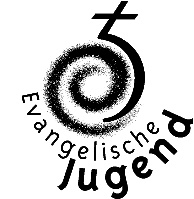 42. Vollversammlung der Evangelischen Jugend in Hessen und Nassau e. V.am 26.03.2023Antrag Nr. (wird von der Geschäftsstelle der EJHN ausgefüllt)Antragssteller*in: Vorstand der Evangelischen Jugend in Hessen und Nassau e.V.Antrag: Positionspapier „Sexualität, sexuelle Selbstbestimmung und sexuelle Bildung“Die Vollversammlung möge das vorgelegte Positionspapier zum Thema „Sexualität, sexuelle Selbstbestimmung und sexuelle Bildung“ beschließen.Begründung: Die 42. Vollversammlung beschäftigt sich mit den Themen „Sexualität, sexuelle Selbstbestimmung und sexuelle Bildung“. Daher hat sich auch der Vorstand näher mit den Themen auseinandergesetzt. In diesem Prozess ist ein Positionspapier entstanden. In einfacher Sprache:Die 42. Vollversammlung spricht über Sexualität, die Möglichkeit, eigene Entscheidungen über Sexualität zu treffen und sexuelle Bildung. Deshalb hat sich der Vorstand auch damit beschäftigt. Dabei wurde ein Papier geschrieben, das die Position der EJHN zeigen soll. Dieses Papier wollen wir heute abstimmen.